Biblioteka szkolna zaprasza do wzięcia udziału w akcji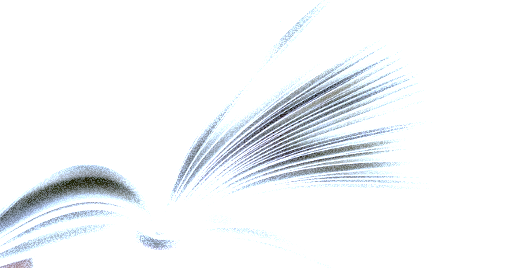 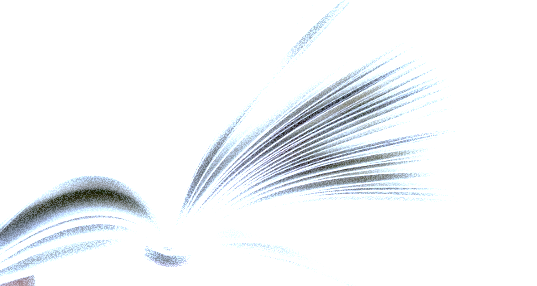 „Podaruj książkę bibliotece”! Jeśli masz w domu książkę(literatura młodzieżowa, dla dorosłych), której już nie czytasz i chcesz się nią podzielić z innymi - ofiaruj ją naszej bibliotece.Wzbogaci to nasz księgozbiór i przyczyni się do rozwoju czytelnictwa w naszej szkole.Prosimy o książki atrakcyjne i w dobrym stanie.Pamiętaj! Książka czytana żyje dłużej!Za wszystkie przyniesione książki z góry serdecznie dziękujemy.Regulamin akcji: Akcja trwa od 01 października do 31 października 2020r. Książki przekazujecie w portierni szkoły.W ramach akcji do biblioteki można przekazać lektury, literaturę piękną, literaturę popularnonaukową itp. Stan książek powinien być dobry. Najlepiej, gdyby to były książki wydane po 2010 roku.